‘Club van 50’ Herfsttoernooi.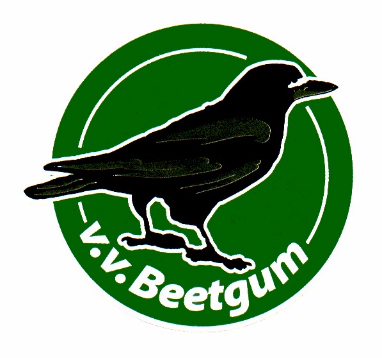 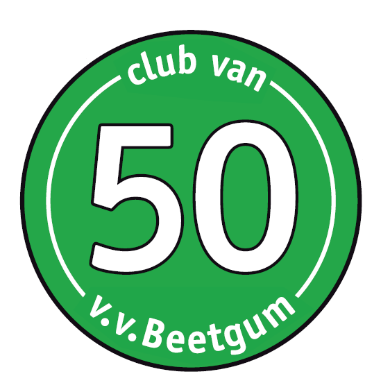 Voor jongens en meisjes tot en met 6 jaar. Ieder jaar organiseert v.v. Beetgum in de herfstvakantie een groot toernooi voor jeugdleden.Dit jaar is er op woensdag 19 oktober ook een minitoernooi voor jongens en meisjes(leden en niet-leden) tot en met 6 jaar*.Tijd: 		Van 17.15 uur tot 18.30 uur.Na afloop: 	Prijsuitreiking in de kantine. * geboren na 1 juli 2015Opgaveformulier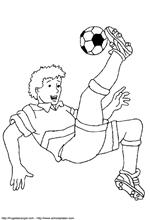 Naam:				…………………………………………………..Geboortedatum:		…………………………………………………..Telefoonnummer:	         …………………………………………………..Emailadres:			…………………………………………………..Opgave alleen via de mail: jcvvbeetgum@outlook.comOpgeven vóór vrijdag 14 oktober 2022